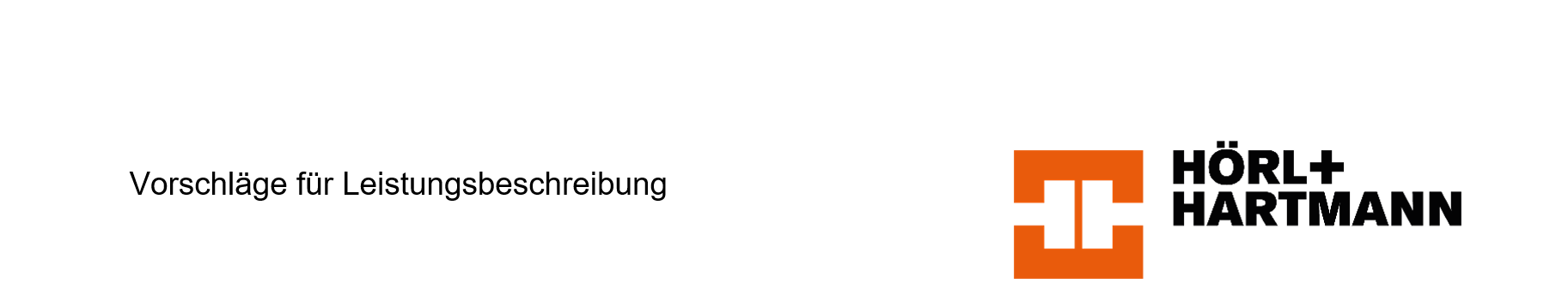 Ziegel-Wärmedämmsturz für AußenmauerwerkFür Ziegelmauerwerk d = 300 / 365 / 425 / 490 mm*; h = 113 mm* = nicht zutreffendes durchstreichenPositionTextMengeEinheitspreisGesamtpreisZiegel-Wärmedämmsturz für Außenmauerwerkd = 300 / 365 / 425 / 490 mm*, h = 113 mmLiefern und Verlegen von Ziegel-Wärmedämmstürzen über Öffnungen von < 2,25 m nach Herstellerangaben und gemäß DIN EN 1996 mit einem Auflager von mind. 11,5 cm in einem Mörtelbett (mind. MG IIa). Die Stürze sind so einzubauen, dass die Ziegelschale unten liegt. Bei längeren Stürzen ist spätestens nach 1,25 m eine Montageunterstützung vorzusehen, die erst nach ausreichender Steifigkeit in der Druckzone (12,5 bis 100 cm) bzw. erreichter Aushärtungszeit der Stahlbetondecke nach DIN wieder entfernt werden darf.Sturzbreite: 300 / 365 / 425 / 490 mm*über Öffnung, lichte Maueröffnungen ................. cmAbrechnung nach Gesamtlänge des Sturzes.Hersteller:Hörl & Hartmann Ziegeltechnik GmbH & Co. KGPellheimer Straße 1785221 DachauTel: 08131-555-0Fax: 08131-555-1299Angeb. Fabrikat: .............................................................Ziegel-Flachsturz wärmegedämmtd = 300 / 365 / 425 / 490 mm*; h = 113 mmAbrechnung nach Fertigmaß.................... St.................................................